Сегодня весь лагерь был погружен в атмосферу русского языка и литературы. Ребята принимали участие в дне единых действий «День русского языка. Пушкинский день». В всех отрядах прошли интересные мероприятия. Кто-то читал наизусть стихи Пушкина, кто-то рисовал иллюстрации к его произведениям. Так же ребята вспоминали биографию великого писателя, смотрели презентации и видеофрагменты.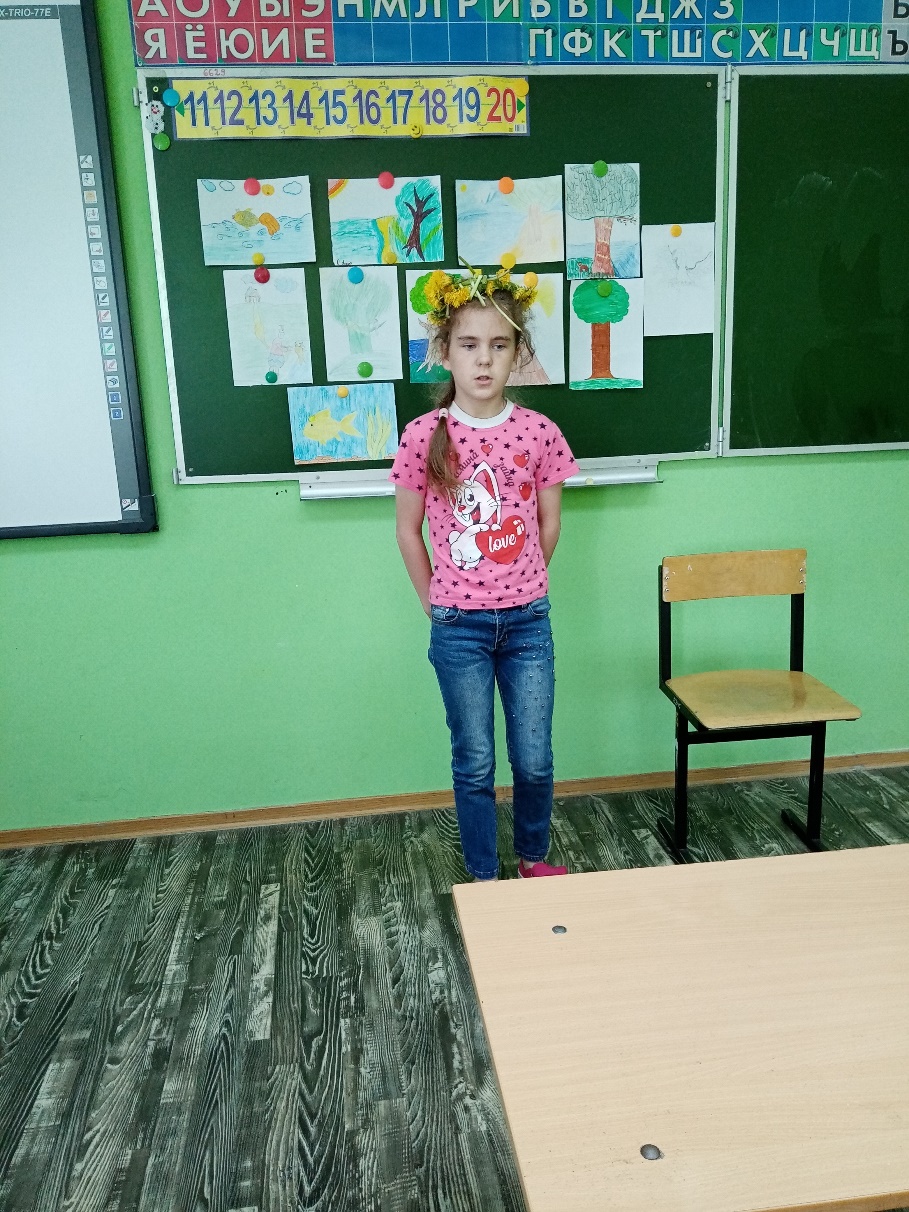 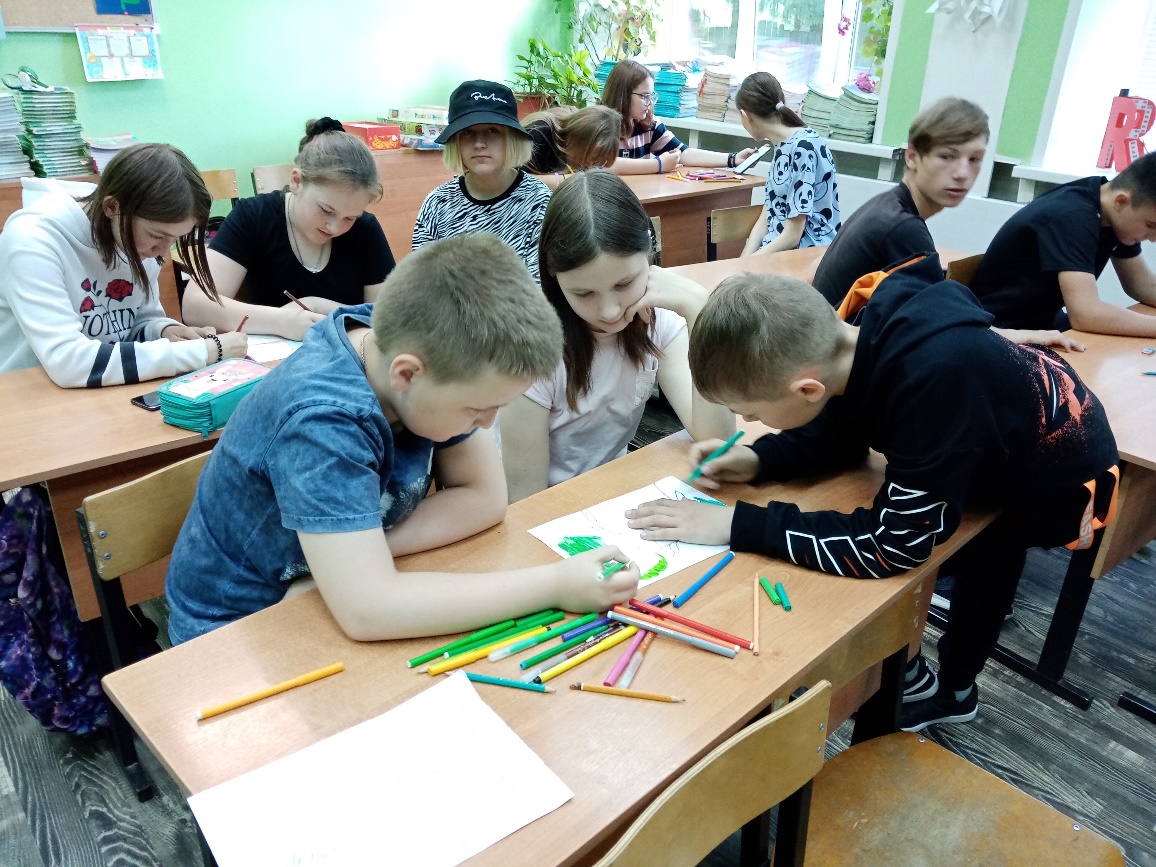 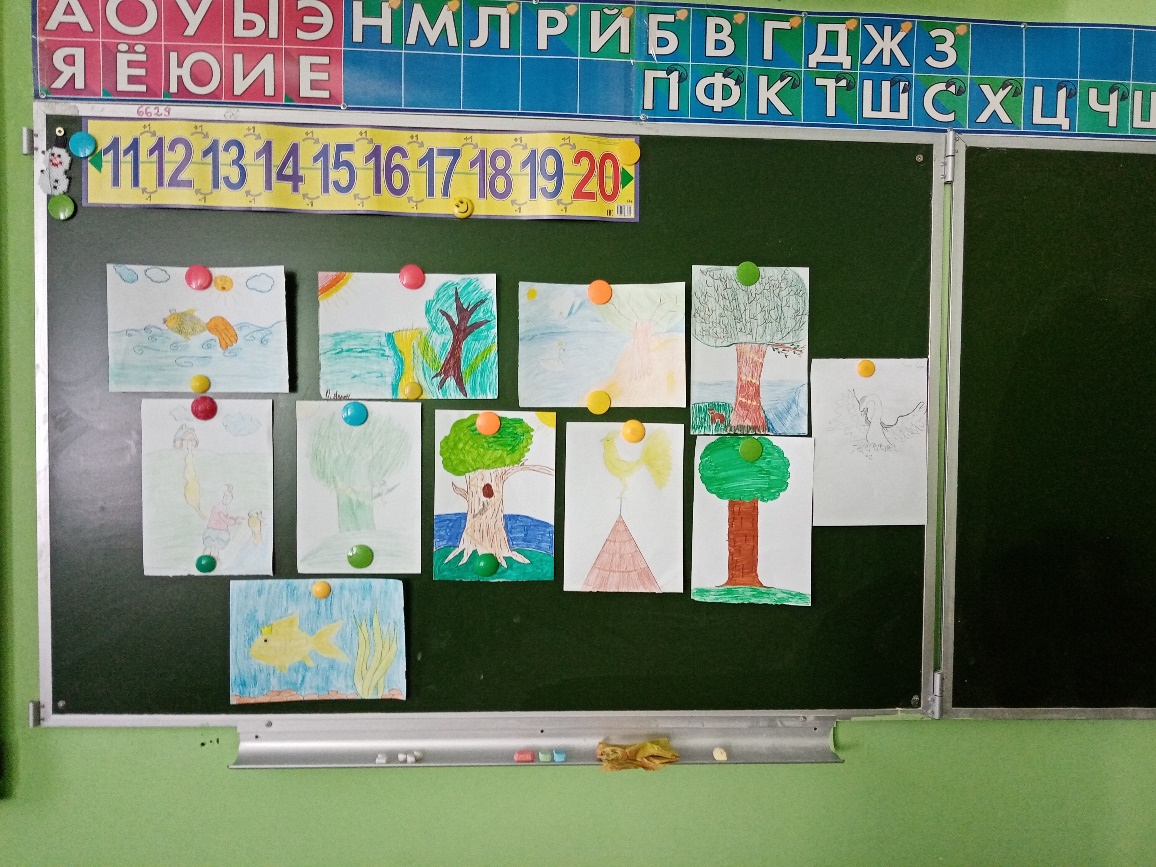 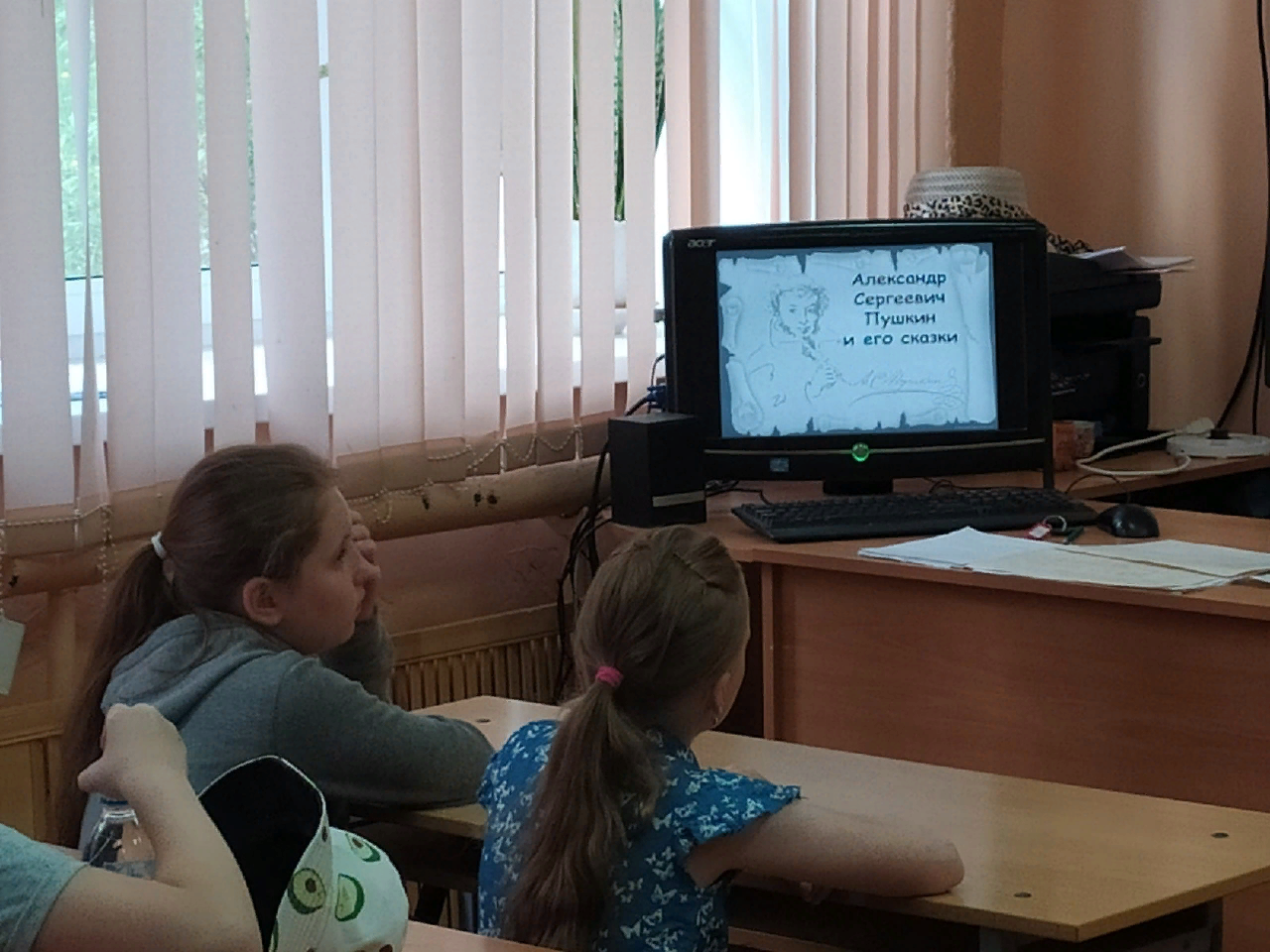 